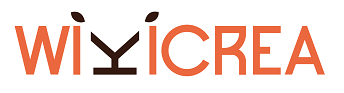 Modèle d’étude du marchéExemple d’étude de marché dans la perspective 
de l’ouverture d’un restaurant à sushis.Le marchéCaractéristiques générales du marché de la restauration en FranceLe marché de la restauration en France est en pleine évolution.En France, 1 repas sur 5 est pris à l’extérieur.Le ticket moyen est de 13,70 €, en baisse.Seulement 14 % des français ne vont jamais au restaurant, un chiffre qui est en baisse.Le consommateur paraît de plus en plus insaisissable et complexe : il est tiraillé entre son plaisir et des contraintes de temps et de budget.Sur le plan national, les principales tendances sont : la progression de la restauration du midi, la tendance au snacking, et une consommation de plus en plus nomade.Le temps moyen passé au repas est de 26 minutes, en baisse constante.De plus en plus pressé, le consommateur s’attend à être servi sans délai.Exigeant en terme de service, le consommateur l’est aussi en terme d’offre : il souhaite de pls en plus connaître l’origine des produits, les procédés de fabrication, s’assurer du respect des normes d’hygiène et du respect de l’environnement.Par ailleurs le consommateur est attentif au prix : il a un budget toujours plus serré.Les plats favoris des Français sont :le magret de canard,les moules frites,le couscous,les plats à partager en famille ou entre amis (raclette, pizza…), particulièrement appréciés par les moins de 35 ans.Le plaisir de manger passe par le goût, la convivialité et le partage.Enfin, le consommateur d’aujourd’hui compare les prix, consulte les avis et cherche les bons plans. Il est attentif aux témoignages et au bouche-à-oreille.Délimitation de la zone de marché Décrivez la zone d’où viendront la plupart de vos clients. Pour un commerce, on parle de zone de chalandise. La zone de chalandise est la zone d’attractivité du point de vente.Insérez une carte si utile.Exemple : Le marché étudié est celui de la restauration sur la zone de Toulouse et de sa périphérie.Taille du marché Nombre de personnes, de ménages ou d’entreprises susceptibles d’être clientes.Source des données : INSEE, ODIL (http://creation-entreprise.insee.fr/) Potentiel de marché et évolutionCiter le montant annuel de dépenses pour le type de produit concerné. Méthode et source des données : INSEE, ODIL (http://creation-entreprise.insee.fr/), associations professionnelles, observations de terrain, étude par questionnaire, sondage…Segmentation du marché Introduire ici succinctement les principaux segments de marché.Exemple : Le marché de la restauration sur la zone toulousaine et sa périphérie peut se subdiviser en différents sous-segments : Consommation du midi pour les actifs (consommation de nécessité) :Service à table : café-restaurant, restaurant classique, routier,Self-service : cafétériaRestauration rapide : fast-food, pizzeriaConsommation de loisir : soirs et week-endRestauration rapideRestauration à thème (sushis, chinois, mexicain, jazz…)Restauration traditionnelleGrillRestauration gastronomiqueRestauration hôtelièrePar ailleurs on peut distinguer différents segments prix :ÉconomiqueIntermédiaireSupérieurHaut-de-gamme et luxeCiter les parts de marché de chaque segment et sous-segment si possible.Nous avons choisi de nous focaliser sur le segment Restauration à thème.La demande de la restauration à thème.Décrire le profil des clients susceptibles de fréquenter des restaurants à thème. Devenez spécialiste d’une clientèle précise. Un questionnaire d’étude de marché (voir synthèse en annexe) a permis de mieux connaître le profil des clients susceptibles de fréquenter des restaurants à thème en soirée ou en week-end.Sur 250 personnes interrogées, 137 déclarent fréquenter ce type de restaurant.Concernant le sous-segment des restaurants japonais et asiatiques, voici les informations qui ont pu être collectées grâce au questionnaire : (attentes, opinion, critères de choix…)La concurrence.Voici une analyse de la concurrence sur le marché de la restauration à thème soir et week-end, sur la zone de Toulouse et sa périphérie.Concurrence directe (restaurants à thème) : Commentaires :Concurrence indirecte (restaurants à spécialités françaises, restaurants gastronomiques) : Commentaires :Décrire ensuite :Vos avantages par rapport à vos concurrents.Votre part potentielle de marché.Quels seront les effets de votre nouvelle entreprise sur le marché ? Source des données et méthode utilisée : observation de terrain, client mystère…L’environnement.Voici une analyse de l’environnement du marché de la restauration en France et sur le secteur de Toulouse et de sa périphérie.Analyse selon la méthode PESTEL : Commentaires :Conclusion de l’étude de marché :L’étude de marché peut être complétée par une étude d’implantation :ELEMENTS DU QUESTIONNAIRE INFORMATIONS COLLECTEESAge moyen ?Lieu / type d’habitation ?Revenu moyen ?Qui influence le choix ?Qui décide ?Quelle source d’information ?Quels critères de choix privilégiés ?Quand ?Quel budget ?Quelles attentes ? (par ordre d’importance)Avec qui ?EtcL’âge moyen des personnes fréquentant les restaurants à thème est de ………………………………Concurrent DescriptionForces et faiblessesNom du concurrentAdresseNombre d’années d’existence, réputation, prix pratiqués, communication……Nom du concurrentAdresse……Concurrent DescriptionForces et faiblessesNom du concurrentType de restaurantAdresse……Nom du concurrentType de restaurantAdresse……CritèreDescription Environnement politique Stabilité des politiques, contexte politique, tendances fiscales...Environnement économique Cycle économique, taux de croissance, pouvoir d'achat, taux d'intérêt, monnaie, inflation, chômage...Environnement socio-culturel Démographie, composition socio-culturelle de la population et tendances, mobilité sociale, modes de consommation, éducation, travail, loisirs...Environnement technologique Tendances d'innovationFacteurs environnementaux Lois sur l'écologie, l’origine des ingrédients et l'énergieEnvironnement légal Droit du travail, réglementation et normes de sécurité...CRITERES+ ou -COMMENTAIRESI- Population sur la zone :Population résidante importanteHabitude d'achats sur la zoneType de population par rapport à l'activitéType de population par rapport à la cibleEvolution de la populationII- Passage sur la zone :Population de passage par rapport à l'activitéHabitudes de déplacementHabitudes d'achats de la population de passageEvolution du passage (tendances, modifications, saisonnalité…)III- Caractère attractif de la zone :Zone de commerces particulièrement attractifsCentre d'animation (mairie, écoles, tourisme…)Dynamisme (animation commerciale, braderie…)Evolution : projets qui peuvent faire évoluer la zone (Urbanisme, zone piétonne…)IV- Importance des concurrents sur la zone :Qualité des emplacements des concurrentsImage et notoriété des concurrentsProduits des concurrentsServices offert par les concurrentsEvolution des concurrentsV- Caractéristiques de l'emplacement :Vitrine, enseigne, signalisationSurface de venteSurface de stockageAgencements et matériels disponiblesCoût d'acquisition :loyersdroit au bailfrais d'acquisitionTravaux à fairePossibilités d'évoluer en terme de contenu d'activitéFacilité d'accès, de stationnement